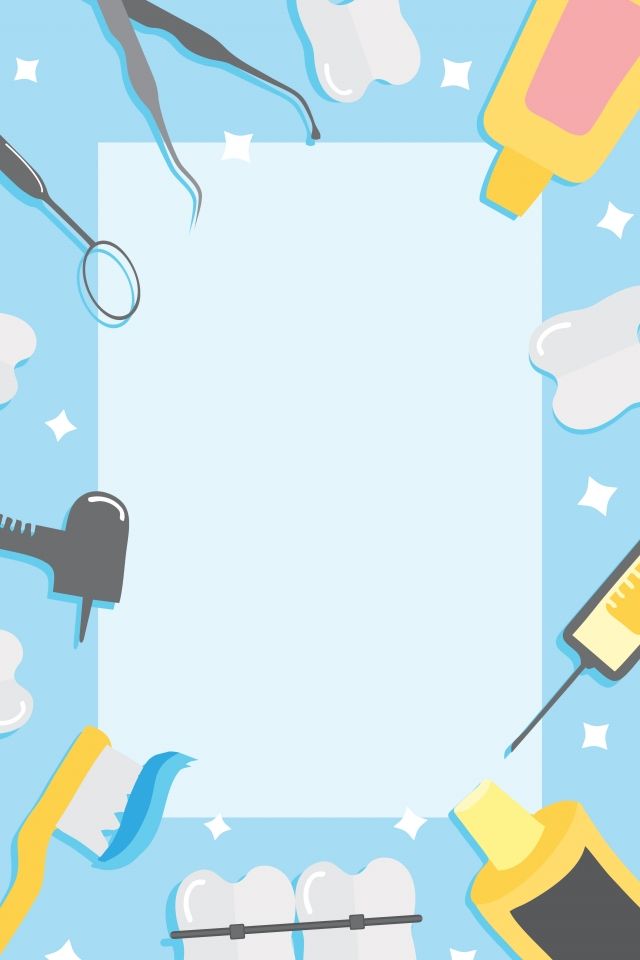 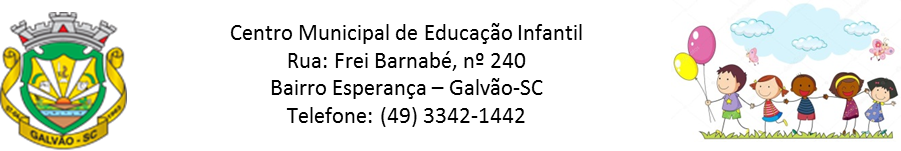                                                                   Olá famílias... Crianças... Tudo bem com vocês?Esperamos que sim, apesar dos últimos acontecimentos.          Agora estamos vendo o quanto é importante o isolamento, infelizmente o nosso município também esta sendo infectado pelo corona vírus.Agora mais do que nunca é importante nos solidarizarmos com as pessoas que estão passando por esse momento difícil. Como também nos isolarmos para não contrair esse vírus que esta em todo o mundo.Vamos continuar praticando a política do isolamento, assistindo aos vídeos enviados pelas profs. e fazendo o retorno das atividades, pois esse retorno é muito importante para nós quanto escola. Pois esses momentos vividos por vocês em casa, também são valiosos para a aprendizagem dos seus filhos.Com Carinho e um grande abraço das Professoras Adriana Grotto,Aline Pivotto, Marivone Marcanssoni, Olei Santin.Atividades referente ao período de  17-06-2020 a 30-06-2020Secretaria de educação:  Zoleide MarconssoniDiretora:  Geneci  Pacheco FranciscoCoordenadora pedagógica:  Diana Terezinha Pegorini BertuzziProfessoras:  Adriana Grotto, Aline Pivotto, Marivone Marcanssoni, Olei Campos SantinTurmas:  Maternal I e Maternal II matutinoTema:  Higiene                                    PLANEJAMENTO                                                                FAIXA ETÁRIA Crianças de 1 ano 1ano e 10 mesesCrianças de 1 ano e 11 meses a 3 anos e 11 meses                                                       CAMPOS DE EXPERIÊNCIAS O eu, o outro, o nos.Corpo, gestos e movimentos.Traços, sons, cores e formas.Escuta, fala, pensamentos e imaginação.Espaços, tempos, quantidades, relações e transformação.OBJETIVOS DE APRENDIZAGEM E DESENVOLVIMENTO-(EI02CG01) Apropriar-se de gestos e movimentos de sua cultura no cuidado de si e nos jogos e brincadeiras;-(EI02TS03) Utilizar diferentes fontes sonoras disponíveis no ambiente em brincadeiras cantadas, canções, músicas e melodias;- (EI02CG02) Deslocar seu corpo no espaço, orientando-se por noções como em frente, atrás, no alto, embaixo, dentro, fora.(EI02CG04) : Demonstrar progressiva independência no cuidado do seu corpo.EXPERIENCIAS DE APRENDIZAGEM. Expressar-se e ser acolhida, compreendidos e potencializados seus recursos comunicativos do choro, olhares, imitação, gesto, expressões corporais e faciais em diferentes momentos do cotidiano;. Participar com a família em projetos da instituição e das turmas;.Desenvolver  a autonomia e explorar o movimento como uma forma de linguagem corporal de modo a expressar sentimentos, desejos, emoções e pensamentos de si e do outro;.Participar do uso da linguagem verbal em variadas situações de seu cotidiano, nas conversas, nas brincadeiras, nos relatos dos acontecimentos, nas musicas, nas histórias;. Perceber nas relação família e escola as atitudes de cooperação e complementaridade nas tarefas de cuidar e educar;.Conhecer  a diversidade cultural por meio da musica, das danças e das brincadeiras, utilizando seu corpo para manifestar, produzir e ampliar seu repertório cultural, valorizando a expressão corporal;. Manipular , manusear, criar, construir, reaproveitar diferentes objetos desenvolvendo sua percepção visual, auditiva, tátil, olfativa;Trabalhar a higiene é uma proposta que possibilita e garante uma aprendizagem efetiva e transformadora de atitudes e hábitos de vida. Ao educar para a saúde e para uma higiene de forma contextualizada e sistemática, toda a equipe contribui de forma decisiva na formação de crianças capazes de atuar em favor da melhoria dos níveis de saúde pessoal e da coletividade. Tratar de higiene e saúde tem sido um desafio para a educação no que se refere a possibilidade de garantir uma aprendizagem efetiva e transformadora de atitudes e hábitos.DESENVOLVIMENTOS DAS ATIVIDADESAtividade assistir o vídeo da música “chuveiro, chuveiro ‘’do Patati e Patatá e dançar junto.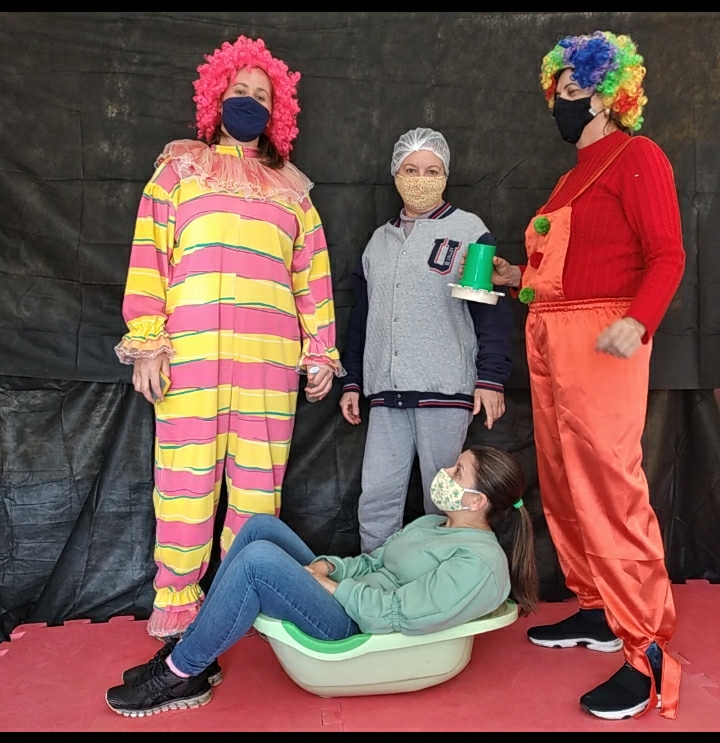 Acesse aqui a música: https://www.youtube.com/watch?v=K0CqB737kj8As crianças deverão assistir ao vídeo. Acesse a aqui ao vídeo: https://www.youtube.com/watch?v=7uko2JttHaEAtividade lavando roupa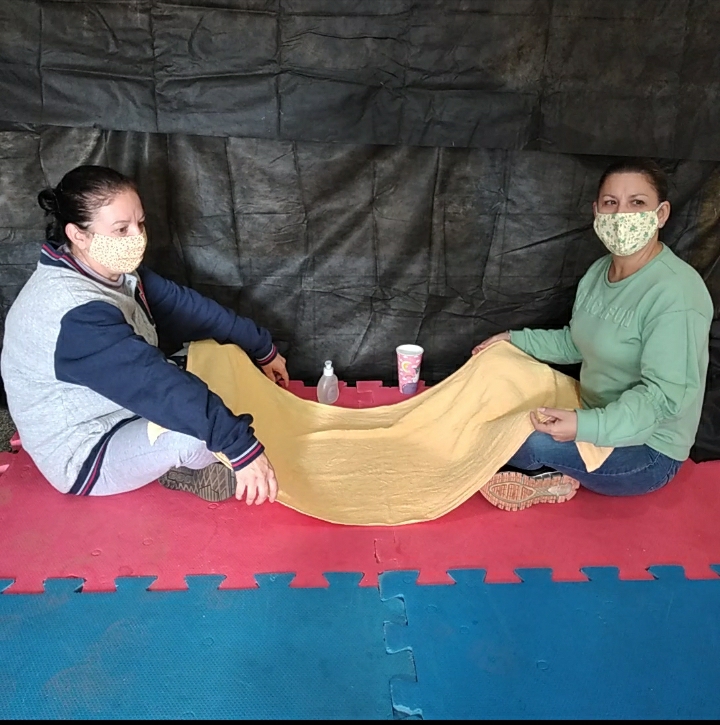 As crianças deverão assistir ao vídeo  e desenvolver a atividade conforme explicado no vídeo.Acesse aqui ao vídeo: https://www.youtube.com/watch?v=yu6m8JZqDYMAtividade para dançar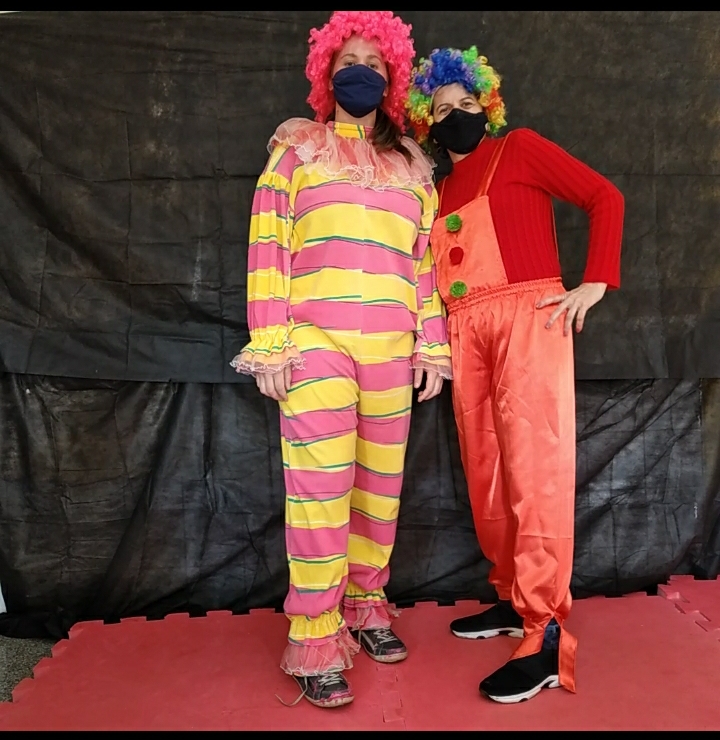 As crianças deverão assistir ao vídeo produzido pelas professoras  explicando como se deve desenvolver a atividade, ouvindo a música “lavar as mãos” do Patati e Patatá.Acesse aqui a música: https://www.youtube.com/watch?v=dEs6rONynFg&t=49sAcesse aqui ao vídeo:https://www.youtube.com/watch?v=xDRW7AdzSaoAtividade música da mão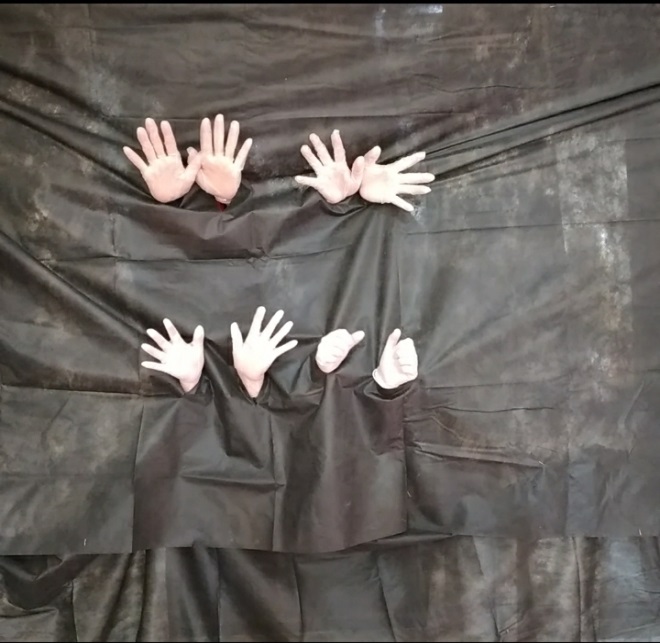 As crianças deverão assistir ao vídeo e fazer os gestos conforme a música pede utilizando as próprias mãos.Acesse aqui a música: https://www.youtube.com/watch?v=1H9dkN0T0tQAcesse aqui o vídeo de como deve ser a brincadeira:https://www.youtube.com/watch?v=SBiFWd-4MAw